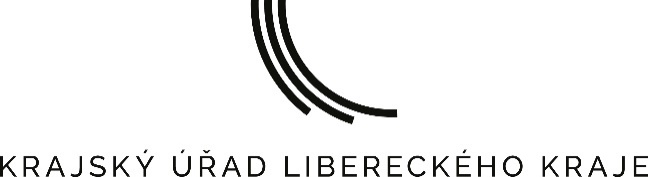 správní odborinformace  k delegování do okrskových volebních komisípro účel volby prezidenta republiky v r. 2023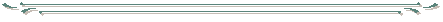 Pro potřeby subjektů, které jsou dle ust. §  18 odst. 2 zák. č. 275/2012 Sb., o volbě prezidenta republiky a o změně některých zákonů (zákon o volbě prezidenta republiky),  ve znění pozdějších předpisů (dále jen „zák. o volbě prezidenta“) oprávněny delegovat své zástupce do okrskových volebních komisí, níže uvádíme některé pro tento úkon zásadní informace: odkazy na web str.:Obsah:Okrsková volební komiseÚkoly okrskové volební komiseZapisovatel okrskové volební komiseVytváření okrskové volební komiseVznik a zánik členství v okrskové volební komisiJednání okrskové volební komisePrvní zasedání okrskové volební komiseŠkolení členů okrskových volebních komisíUkončení činnosti okrskových volebních komisíNároky členů okrskových volebních komisípřílohy - VZORY:                         okrsková volební komise („OVK“)Územní obvod Libereckého kraje je tvořen  215 obcemi, které zahrnují celkem 581 okrsků (tedy 581 okrskových volebních komisí).  Úkoly okrskové volební komiseÚkoly OVK jsou vymezeny v § 14 zák. o volbě prezidenta následovně:dbá o pořádek ve volební místnosti,zajišťuje hlasování a dozírá na jeho průběh,sčítá hlasy a vyhotovuje zápis o průběhu a výsledku hlasování,odevzdá volební dokumentaci do úschovy obecnímu úřadu, s výjimkou 1 vyhotovení zápisu o průběhu a výsledku hlasování (§ 51 a 52).Informace MV k činnosti OVK – viz: https://www.mvcr.cz/volby/clanek/cinnost-okrskovych-volebnich-komisi.aspxZapisovatel okrskové volební komiseUst. § 19 zák. o volbě prezidenta stanoví – cit.: „Zapisovatel, kterého jmenuje starosta nejpozději 20 dnů před prvním zasedáním okrskové volební komise, je členem okrskové volební komise. Zapisovatel pořizuje zápis z jednání okrskové volební komise. Zapisovatel skládá slib ve znění a způsobem uvedeným v § 18 odst. 5. Starosta odvolá zapisovatele, který přestane vykonávat svoji funkci nebo ji nevykonává řádně, a na jeho místo neprodleně jmenuje nového zapisovatele.“Každá OVK musí mít svého zapisovatele, kterého podle § 14 odst. 1 písm. e) a § 19 zák. o volbě prezidenta jmenuje (a případně též odvolává) starosta. Zapisovatel z jednání komise pořizuje zápis. Podle ust. § 19 zák. o volbě prezidenta zapisovatel musí být jmenován starostou nejpozději 20 dnů před prvním zasedáním OVK (které se musí uskutečnit nejpozději 21 dnů přede dnem voleb); tedy zapisovatel musí být jmenován nejpozději 41 dnů přede dnem voleb (tj. do soboty dne 3.12.2022).  Starosta odvolá zapisovatele, který přestane vykonávat svoji funkci, nebo ji nevykonává řádně, a na jeho místo neprodleně jmenuje nového zapisovatele. Zapisovatelem může být jmenován pouze občan ČR: který v den složení slibu dosáhl věku 18 let, au něhož nenastala překážka v právu volit podle § 4 odst. 2 zák. o volbě prezidenta, tedy:zákonem stanovené omezení osobní svobody z důvodu ochrany zdraví lidí, neboomezení svéprávnosti k výkonu volebního právakterý není kandidátem na prezidenta republiky.Starostou jmenovaný zapisovatel stejně jako ostatní členové OVK skládá slib, a to podpisem pod písemné znění slibu.Zapisovatel je plnoprávným členem OVK; má právo hlasovat, pokud OVK hlasuje o svém usnesení.  Vytváření okrskových volebních komisíJedním z prvotních úkolů starosty obce je podle § 14 odst. 1 písm. c) zák. o volbě prezidenta  stanovit s přihlédnutím k počtu voličů ve volebním okrsku ve lhůtě 60 dnů přede dnem volby (tj. do pondělí 14.11.2022)  minimální počet členů OVK a to tak, aby počet členů byl nejméně 5 (tj. zapisovatel + 4 členové) s výjimkou okrsků do 300 voličů, kde OVK může být 4členná (tj. zapisovatel + 3 členové).Další navazující povinností starosty je podle ust. § 14 odst. 1 písm. d) zák. o volbě prezidenta ve lhůtě nejpozději 45 dnů přede dnem volby (tj. do úterý 29.11.2022) zveřejnit na úřední desce informaci o počtu a sídle volebních okrsků (aby pro účel delegování členů a náhradníků do OVK byly subjekty uvedené v      § 18 odst. 2 zák. o volbě prezidenta informovány).Při ostatních typech voleb právo delegovat své zástupce do OVK mají subjekty, jejichž kandidátní listina byla pro dané volby zaregistrována. Pro volbu prezidenta je ust. § 18 odst. 2 zák. o volbě prezidenta stanoveno jiné pravidlo:Při volbě prezidenta má právo, ve lhůtě nejpozději 30 dnů přede dnem volby (tj. 16.00 hod. do středy 14.12.2022), delegovat 1 člena a 1 náhradníka do OVK:občan, který je oprávněn navrhnout kandidáta na funkci prezidenta republiky a jím podaná kandidátní listina byla zaregistrována, politická strana, politické hnutí nebo koalice, která má zastoupení v Poslanecké sněmovně nebo Senátu, anebo politická strana, politické hnutí nebo koalice, která nemá zastoupení v Parlamentu ČR                            (tj. v Poslanecké sněmovně a Senátu) a v posledních volbách získala alespoň jeden mandát v územně příslušném zastupitelstvu kraje.Informaci o tom, které subjekty splňují výše uvedené podmínky, a tedy jsou oprávněny delegovat své zástupce do OVK se starostové dozví podle ust. § 8 odst. 2 písm. d) zák. o volbě prezidenta z informace Ministerstva vnitra, která jim bude doručena prostřednictvím krajského úřadu a taktéž bude zveřejněna na i-net stránkách Ministerstva vnitra pro volby.Členem OVK může být občan ČR,který v den složení slibu dosáhl věku 18 let,u něhož nenastala překážka v právu volit podle § 4 odst. 2 zák. o volbě prezidenta (tzn. zákonem stanovené omezení svobody z důvodu ochrany zdraví lidu nebo omezení svéprávnosti k výkonu volebního práva) akterý není kandidátem na prezidenta republiky.Delegování členů a náhradníků do OVK se provádí tak, že se jejich seznam (tzv. „delegačenka“)osobně doručí starostovi, o čemž je třeba učinit úřední záznam (popř. potvrdit přijetí) nebozašle starostovi, a to v listinné podobě nebo v elektronické podobě.K „elektronickému“ doručování seznamů delegovaných členů / náhradníků do OVK (tzv. „delegačenky“) je třeba postupovat obdobně jako v případě elektronického podání kandidátní listiny - viz https://www.mvcr.cz/volby/clanek/moznosti-elektronickeho-podani-kandidatni-listiny-a-jejich-priloh.aspx.Seznam delegovaných členů a náhradníků (tzv. "delegačenka") musí obsahovat: Seznam delegovaných členů a náhradníků (tzv. "delegačenka") dále může obsahovat: telefonní číslo // adresu pro doručování nebo adresu elektronické pošty člena, popřípadě náhradníka a údaj, do které OVK mají být delegovaní členové a náhradníci zařazeni; pokud tento údaj chybí, zařadí je do OVK starosta„Delegačenku“ na místo osoby oprávněné jednat jménem politické strany nebo hnutí // anebo občana, který je oprávněn navrhnout kandidáta na funkci prezidenta a jím podaná kandidátní listina byla zaregistrována může podepsat (včetně uvedení svého jména a příjmení) osoba, která je k tomuto úkonu písemně pověřena  v takovém případě dle ust. § 18 odst. 3 zák. o volbě prezidenta musí přílohu „delegačenky“ tvořit kopie takového písemného pověření (úředního ověření podpisu zmocnitele ani úředního ověření kopie této listiny však netřeba).Vzor seznamu delegovaných členů a náhradníků do OVK (tzv. „delegačenka“) je uveden v příloze č. 1 tohoto materiálu.Vzor Pověření jiné osoby k provedení delegování členů a náhradníků do OVK je uveden v příloze č. 2 tohoto materiálu.Případné dojmenování člena na neobsazené místo v OVK dle § 14 odst. 1 písm. g) a § 18 odst. 4 zák. o volbě prezidenta (nebyl-li delegacemi naplněn starostou stanovený min. počet členů OVK):Nebyl-li delegací oprávněných subjektů naplněn starostou stanovený min. počet členů OVK  podle § 18 odst. 4 zák. o volbě prezidenta před prvním zasedáním OVK starosta na neobsazená místa jmenuje členy z řad zájemců o práci v komisi (tedy až v době od 16:00 hod. středy 14.12.2022 do konání prvního zasedání OVK). Byl-li však delegací oprávněných subjektů naplněn starostou stanovený min. počet členů OVK  není možné komisi doplňovat o další zájemce o práci v komisi.Vznik a zánik členství v okrskové volební komisiČlenství v OVK vzniká složením slibu tohoto znění: "Slibuji na svou čest, že budu svědomitě a nestranně vykonávat svoji funkci a budu se při tom řídit Ústavou, zákony a jinými právními předpisy České republiky.". Slib skládá delegovaný nebo jmenovaný zástupce na prvním zasedání OVK, jehož se účastní tak, že se podepíše pod písemné znění slibu; tím se zároveň ujímá své funkce.Členství v OVK zanikádnem ukončení činnosti OVK (§ 58),úmrtím člena OVK,okamžikem, kdy předseda OVK obdrží písemné prohlášení o vzdání se funkce člena OVK; předseda OVK předá písemné prohlášení o vzdání se své funkce člena OVK místopředsedovi OVK,okamžikem, kdy předseda OVK obdrží písemné odvolání člena OVK tím, kdo jej delegoval,pozbytím státního občanství ČR člena OVK,nastane-li u člena OVK překážka v právu volit podle § 4 odst. 2 zák. o volbě prezidenta (tzn. zákonem stanovené omezení svobody z důvodu ochrany zdraví lidu nebo omezení svéprávnosti k výkonu volebního práva), nebove dnech volby prezidenta, nevykonává-li člen OVK svoji funkci a jeho nepřítomnost trvá nepřetržitě déle než 2 hodiny.Jednání okrskové volební komiseOVK je schopná se usnášet  je-li přítomna nadpoloviční většina všech jejích členů. Usnesení je přijato  vyslovila-li se pro ně nadpoloviční většina přítomných členů OVK.Při rovnosti hlasů se návrh pokládá za zamítnutý.Pravidlo uvedené v § 18 odst. 6 písm. g) zák. o volbě prezidenta – tedy že „členství v OVK zaniká ve dnech volby prezidenta, nevykonává-li člen okrskové volební komise svoji funkci a jeho nepřítomnost trvá nepřetržitě déle než 2 hodiny“ neznamená, že ve dnech volby  (v době hlasování nebo sčítání hlasů) se člen OVK, aniž by plnil úkoly člena OVK (např. zajišťoval hlasování voličů do přenosné schránky, či zajišťoval předání výsledků hlasování na přebíracím místě) mohl bez následků z volební místnosti na méně než 2 hodiny o své vůli vzdálit, příp. se včas k zahájení hlasování nedostavit (samozřejmě vyjma příp. přestávky s odchodem na oběd nebo večeři, přičemž ve volební místnosti je třeba, aby po tuto dobu byla zajištěna přítomnost nadpoloviční většiny členů OVK).  Důsledkem takové případné nepřítomnosti člena OVK bude krácení výše jeho odměny, neboť ust.   § 6 odst. 4 vyhl. č. 294/2012 Sb., o provedení některých ustanovení zákona o volbě prezidenta republiky, ve znění pozdějších předpisů (dále jen „prováděcí vyhl. k zák. o volbě prezidenta“) stanoví – cit.: „(4) ... V případě, že se člen okrskové volební komise a zvláštní okrskové volební komise některého z jednání komise nezúčastnil, obecní úřad a zastupitelský úřad celkovou výši odměny stanovenou podle odstavců 1 a 2 poměrně zkrátí, a to podle evidence o jeho účasti na jednáních okrskové volební komise a zvláštní okrskové volební komise.“ V takových případech je nezbytné, aby předseda OVK o čase / časech nepřítomnosti člena OVK učinil záznam a ten následně předal přísl. obecnímu úřadu. První zasedání okrskové volební komisePodle ust. § 14 odst. 1 písm. f) zák. o volbě prezidenta je povinností starosty svolat první zasedání OVK tak, aby se uskutečnilo nejpozději 21 dní přede dnem volby prezidenta (tj. do pátku 23.12.2022).Podle ust. § 14 odst. 2 zák. o volbě prezidenta je povinností starosty oznámení o svolání prvního zasedání OVK zaslat delegovaným a jmenovaným zástupcům do datové schránky, případně na adresu, kterou mu sdělili jako adresu pro doručování, na adresu evidovanou v informačním systému evidence obyvatel, na kterou mají být doručovány písemnosti, nebo na adresu místa jejich trvalého pobytu a současně toto oznámení vyvěsit na úřední desce obecního úřadu, přičemž toto oznámení se pokládá za doručené dnem vyvěšení na úřední desce.Je třeba zdůraznit, že  dle ust. § 14 odst. 2 zák. o volbě prezidenta „oznámení  (starosty o konání prvního zasedání OVK) se pokládá za doručené dnem vyvěšení na úřední desce“.Zákonem stanovený důsledek neomluveného nedostavení se delegovaného nebo dojmenovaného zástupce na první zasedání OVK:Ust. § 18 odst. 7 zák. o volbě prezidenta stanoví – cit.: „(7) Nedostaví-li se delegovaný nebo jmenovaný zástupce na první zasedání okrskové volební komise bez omluvy, nebude mu umožněno dodatečné složení slibu a starosta povolá náhradníka téže politické strany, politického hnutí nebo koalice nebo náhradníka delegovaného občanem, který je oprávněn navrhnout kandidáta na funkci prezidenta republiky a jím podaná kandidátní listina byla zaregistrována, popřípadě jmenuje nového člena okrskové volební komise.“Oproti jiným volebním zákonům výše cit. ust. § 18 odst. 7 zák. o volbě prezidenta stanoví, že pokud se delegovaný nebo dojmenovaný zástupce bez omluvy nedostaví na první zasedání OVK  nebude mu umožněno dodatečné složení slibu a starosta povolá náhradníka téže politické strany, politického hnutí nebo koalice nebo náhradníka delegovaného občanem, který je oprávněn navrhnout kandidáta na funkci prezidenta republiky a jím podaná kandidátní listina byla zaregistrována, popřípadě jmenuje nového zástupce z řad zájemců o práci v komisi. Případné dojmenování člena na uvolněné místo v OVK dle § 14 odst. 1 písm. g) a § 18 odst. 7 zák. o volbě prezidenta (v důsledku nedostavení se delegovaného / dojmenovaného zástupce na první zasedání OVK  + došlo-li k poklesu členů OVK pod starostou stanovený min. počet):Jak výše uvedeno, pokud se delegovaný / dojmenovaný zástupce bez omluvy nedostaví na první zasedání OVK, nemůže mu být umožněno dodatečné složení slibu  v takovým případě starosta do OVK dle § 18 odst. 7 zák. o volbě prezidenta povolá náhradníka téže politické strany, politického hnutí nebo koalice nebo náhradníka delegovaného občanem, který je oprávněn navrhnout kandidáta na funkci prezidenta republiky a jím podaná kandidátní listina byla zaregistrována a pakliže náhradník delegován nebyl a došlo-li k poklesu počtu členů OVK pod starostou stanovený min. počet členů OVK  starosta do OVK dojmenuje nového člena z řad zájemců o práci v OVK, aby OVK byla vždy ve starostou stanoveném min. počtu práce schopná.Průběh prvního zasedání OVK:Úvodem prvního zasedání OVK přítomní delegovaní / dojmenovaní zástupci složí zákonným způsobem slib a to tak, že se podepíší pod písemné znění slibu "Slibuji na svou čest, že budu svědomitě a nestranně vykonávat svoji funkci a budu se při tom řídit Ústavou, zákony a jinými právními předpisy České republiky.", čímž jim vzniká členství v OVK.Následně OVK si na svém prvním zasedání vylosuje ze svých členů (tedy z těch, kteří se na první zasedání dostavili a složili slib, čímž jim vzniklo členství v OVK) předsedu a místopředsedu. Losování řídí zapisovatel OVK, který se však do losování nezařazuje. Pokud předseda nebo místopředseda OVK odstoupí nebo nebude moci z jiných závažných důvodů vykonávat svoji funkci, proběhne losování znovu; do losování předsedy OVK nebude zařazen místopředseda OVK; do losování místopředsedy OVK nebude zařazen předseda OVK.Předsedu OVK v době jeho nepřítomnosti dle ust. § 17 odst. 4 zák. o volbě prezidenta zastupuje místopředseda OVK.Poté jsou prvnímu zasedání přítomným členům OVK předány průkazy člena OVK,  poskytnuty informace o průběhu příprav a konání volby a předány metodické informace a brožurky. Školení členů okrskových volebních komisíUst. § 12 odst. 1 písm. c) zák. o volbě prezidenta stanoví – cit.: „(1) Pověřený obecní úřadc)  zajišťuje a provádí školení členů okrskových volebních komisí k zásadám hlasování a zajišťuje školení k systému zjišťování a zpracování výsledků voleb, které provádí Český statistický úřad, a informuje obecní úřad o účasti na těchto školeních.“Ust. § 10 odst. 2 písm. c) zák. o volbě prezidenta stanoví – cit.:„(2) Český statistický úřad dále c) provádí školení členů okrskových volebních komisí k závaznému systému zjišťování a zpracování výsledků hlasování ve spolupráci s krajskými úřady a pověřenými obecnímu úřady, a to alespoň pro osoby, jejichž účast na školení je povinná,“.Pověřený obecní úřad („POÚ“) pro OVK obcí ve svém územním obvoduzajišťuje a provádí školení členů OVK k zásadám hlasovánízajišťuje školení (pro ČSÚ) k systému zjišťování výsledků volebpo konání školení informuje obecní úřady o účasti členů OVK, jejichž účast je povinná (tzn. zda-li se školení zúčastnili všichni zapisovatelé, předsedové a místopředsedové OVK dané obce) K samotnému průběhu školení OVK je třeba uvést, že se skládá ze dvou na sebe navazujících částívýklad k zásadám hlasování, který provede zástupce POÚ, příp. v mimořádných případech zástupce krajského úřadu;výklad k systému zjišťování a zpracování výsledků hlasování, který provede zástupce Českého statistického úřadu.Školení OVK by měla proběhnout v době po konání prvního zasedání OVK (která musí proběhnout do pátku 23.12.2022) do zahájení volby prezidenta (tj. max. do čtvrtka 12.1.2023). Je však třeba pamatovat, že podle zák. č. 245/2000 Sb., o státních svátcích, o ostatních svátcích, o významných dnech a o dnech pracovního klidu, ve znění pozdějších předpisů,  pondělí 26.12.2022 je ještě „ostatním svátkem“, a tedy školení OVK se budou konat zejm. od úterý 27.12.2022.Jak výše uvedeno, podle ust. § 11 odst. 1 písm. e) zák. o volbě prezidenta je úkolem krajského úřadu v případě potřeby poskytnout nezbytnou součinnost při zajištění školení OVK prováděného Českým statistickým úřadem k systému zjišťování a zpracování výsledků volby a pověřeným obecním úřadem k zásadám hlasování. V rámci podílení se na zajištění školení OVK krajský úřad od POÚ shromáždí informace o termínech a místech konání školení OVK jednotlivých obcí, které zpracuje do jednotného materiálu = celokrajský Rozpis organizace školení OVK a tento v dostatečném předstihu bude distribuován všem obecním / městským úřadům a úřadům městysů kraje. Samozřejmě, pokud to kapacitní možnosti školících prostor dovolují, není v rozporu se zákonem, pokud se v případě zájmu školení OVK zúčastní všichni členové OVK, tedy nejen ti, kteří jsou povinni se školení účastnit (= zapisovatel, předseda a místopředseda OVK, jimž právě za povinnou účast na školení náleží vyšší zvláštní odměna). Pokud se však školení zúčastní i „řadoví“ členové OVK, nemůže jim být za účast na školení zvláštní odměna zvýšena.Povinná účast předsedy, místopředsedy a zapisovatele OVK na školení OVK:Ust. § 17 odst. 5 zák. o volbě prezidenta stanoví – cit.: „(5) Zapisovatel, předseda a místopředseda okrskové volební komise, s výjimkou zvláštních okrskových volebních komisí, je povinen zúčastnit se školení k zásadám hlasování a k systému zjišťování a zpracování výsledků hlasování.“Ust. § 60 odst. 1 zák. o volbě prezidenta stanoví – cit.: „(1) ... Nárok na vyšší zvláštní odměnu za výkon funkce nemá člen okrskové volební komise (= zapisovatel, předseda a místopředseda), který nesplnil povinnost účastnit se školení k zásadám hlasování a k systému zjišťování a zpracování výsledků hlasování, ledaže byl zapisovatel jmenován nebo předseda a místopředseda určen losem v době, kdy již nebylo možné účast na školení zajistit.“Tedy povinností zapisovatele, předsedy a místopředsedy každé OVK je účastnit se školení OVK (kromě případů, kdy mu tato funkce vznikla až po konání školení).  Pokud tuto svou povinnost nesplní, vyšší zvláštní odměna za výkon funkce člena OVK (která mu náleží dle § 6 odst. 1 prováděcí vyhl. k zák. o volbě prezidenta) bude obecním úřadem krácena na výši odměny „řadového“ člena OVK ve výši 1.800 Kč / v případě konání i druhého kola volby ve výši 2.500 Kč..Informování (starostou)  předsedy, místopředsedy a zapisovatele OVK o termínu konání školení OVKo důsledcích nesplnění povinnosti se ho účastnit:Ust. § 14 odst. 1 písm. f) zák. o volbě prezidenta stanoví – cit.: „(1) Starosta ....  f) ...  vyrozumí členy okrskové volební komise, jejichž účast na školení je povinná (= zapisovatel, předseda a místopředseda), o termínech školení k zásadám hlasování a k systému zjišťování a zpracování výsledků hlasování a důsledcích nesplnění povinnosti se jich účastnit,“Ust. § 14 odst. 2  zák. o volbě prezidenta stanoví – cit.: „(2) Oznámení o svolání prvního zasedání okrskové volební komise zasílá starosta delegovaným a jmenovaným zástupcům do datové schránky, případně na adresu, kterou mu sdělili jako adresu pro doručování, na adresu evidovanou v informačním systému evidence obyvatel, na kterou mají být doručovány písemnosti, nebo na adresu místa jejich trvalého pobytu a současně toto oznámení vyvěsí na úřední desce obecního úřadu; oznámení se pokládá za doručené dnem vyvěšení na úřední desce. Při vyrozumění členů okrskové volební komise o termínech školení a o důsledcích nesplnění povinnosti se jich účastnit postupuje starosta obdobně.“Tedy povinností starosty je vyrozumět zapisovatele, předsedu a místopředsedu OVK o termínu konání školení a upozornit je na důsledky nesplnění této povinnosti, přičemž toto vyrozumění starosta musí:zaslat zapisovateli, předsedovi a místopředsedovi do datové schránky, případně na adresu, kterou mu sdělili jako adresu pro doručování, na adresu evidovanou v informačním systému evidence obyvatel, na kterou mají být doručovány písemnosti, nebo na adresu místa jejich trvalého pobytu,a současně vyvěsit na úřední desce obecního úřadu (i elektronicky). Toto vyrozumění se pokládá za doručené dnem vyvěšení na úřední desce (lhůta pro zveřejnění vyrozumění starosty o termínu školení OVK a o důsledcích nesplnění povinnosti se ho účastnit na úřední desce není zákonem o volbě prezidenta stanovena).Informování obecních úřadů (pověřeným obecním úřadem) o účasti předsedy, místopředsedy a zapisovatele na školení OVK:Ust. § 12 odst. 1 písm. c) zák. o volbě prezidenta stanoví – cit.: „(1) Pověřený obecní úřad  .... c) ...  informuje obecní úřad o účasti na těchto školeních.“Tedy povinností pověřených obecních úřadů, které zajišťují školení členů OVK je sledovat a zaznamenat účast zapisovatelů, předsedů a místopředsedů OVK na těchto školeních a poté informovat příslušné obecní úřady o jejich účasti na školeních.Ukončení činnosti okrskových volebních komisíUst. § 58 zák. o volbě prezidenta stanoví – cit.: § 58Ukončení činnosti okrskové volební komise a zvláštní okrskové volební komise(1) Činnost okrskové volební komise a zvláštní okrskové volební komise při volbě prezidenta je ukončena patnáctým dnem po vyhlášení celkového výsledku volby prezidenta Státní volební komisí.(2) Pokud byl podán návrh na neplatnost volby prezidenta (§ 66), končí činnost okrskové volební komise a zvláštní okrskové volební komise dnem nabytí právní moci rozhodnutí soudu v případě, že návrh byl soudem zamítnut, nebo že návrh byl soudem shledán oprávněným a opakuje se volba prezidenta, nebo patnáctým dnem po vyhlášení celkového výsledku opakování části volby prezidenta.Tedy v návaznosti na vyhlášení celkového výsledku volby prezidenta Státní volební komisí zveřejněním jejího sdělení ve Sb. zák. dle § 57 odst. 1 zák. o volbě prezidenta a v návaznosti na možné uplatnění ochrany u soudu ve věci volby prezidenta dle § 66 zák. o volbě prezidenta:nebude-li podán návrh na neplatnost volby prezidenta (§ 66 zák. o volbě prezidenta)  činnost OVK a zvláštní OVK bude ukončena patnáctým dnem po vyhlášení celkového výsledku volby prezidenta Státní volební komisí ve Sbírce zákonů.bude-li podán návrh na neplatnost volby prezidenta (§ 66 zák. o volbě prezidenta)     končí činnost OVK a zvláštní OVK dnem nabytí právní moci rozhodnutí soudu v případě, že návrh byl soudem zamítnut, nebo že návrh byl soudem shledán oprávněným a opakuje se volba prezidenta, nebo patnáctým dnem po vyhlášení celkového výsledku opakování části volby prezidenta.Nároky členů okrskových volebních komisíNároky členů OVK stanoví § 60 zák. o volbě prezidenta následovně: § 60Nároky členů okrskových volebních komisí a zvláštních okrskových volebních komisí„(1) Člen okrskové volební komise a zvláštní okrskové volební komise má nárok na zvláštní odměnu za výkon funkce. Předseda, místopředseda a zapisovatel okrskové volební komise a zvláštní okrskové volební komise mají nárok na vyšší zvláštní odměnu za výkon funkce než ostatní členové okrskové volební komise a zvláštní okrskové volební komise. Nárok na vyšší zvláštní odměnu za výkon funkce nemá člen okrskové volební komise, který nesplnil povinnost účastnit se školení k zásadám hlasování a k systému zjišťování a zpracování výsledků hlasování, ledaže byla zapisovatel jmenován nebo předseda a místopředseda určen losem v době, kdy již nebylo možné účast na školení zajistit.(2) Člen okrskové volební komise a zvláštní okrskové volební komise, který je v pracovním nebo služebním poměru, má nárok na pracovní nebo služební volno v nezbytně nutném rozsahu a na náhradu mzdy, platu, služebního příjmu nebo odměny ve výši průměrného výdělku od uvolňujícího zaměstnavatele. Členovi okrskové volební komise a zvláštní okrskové volební komise, který není v pracovním nebo služebním poměru, avšak je výdělečně činný, přísluší paušální náhrada ušlého výdělku za dobu výkonu funkce člena okrskové volební komise a zvláštní okrskové volební komise.(3) Členství v okrskové volební komisi a zvláštní okrskové volební komisi je jiným úkonem v obecném zájmu.“Bližší podrobnosti související se zvláštní odměnou a paušální náhradou ušlého výdělku jsou uvedeny v ust. § 6 prováděcí vyhl. k zák. o volbě prezidenta následovně:Výše zvláštní odměny za výkon funkce člena okrskové volební komise, a zvláštní okrskové volební komise, způsob její úhrady a výplaty a výše paušální náhrady ušlého výdělku za dobu funkce člena okrskové volební komise a zvláštní okrskové volební komise§ 6 (1) Předsedovi okrskové volební komise a zvláštní okrskové volební komise přísluší za výkon funkce zvláštní odměna (dále jen "odměna") ve výši 2 200 Kč, místopředsedovi a zapisovateli okrskové volební komise a zvláštní okrskové volební komise ve výši  2 100 Kč a ostatním členům okrskové volební komise a zvláštní okrskové volební komise ve výši 1 800 Kč v případě, že volba prezidenta republiky proběhla pouze v jednom kole. Za výkon funkce v dalším kole volby prezidenta republiky se odměna podle věty první zvyšuje předsedovi, místopředsedovi a zapisovateli okrskové volební komise a zvláštní okrskové volební komise o 1 000 Kč a ostatním členům okrskové volební komise a zvláštní okrskové volební komise o 700 Kč. V případě opakování hlasování se odměna zvyšuje o dalších 400 Kč. (2) Koná-li se volba prezidenta republiky v souběhu s jinými volbami, zvyšuje se odměna člena okrskové volební komise a člena zvláštní okrskové volební komise podle odstavce 1 o 400 Kč za každé další volby. Uskuteční-li se u voleb konaných v souběhu i druhé kolo, zvyšuje se dále odměna o částku za výkon funkce v dalším kole voleb do Senátu Parlamentu České republiky podle jiného právního předpisu2).(3) Členovi okrskové volební komise a zvláštní okrskové volební komise, který není v pracovním poměru nebo služebním poměru, avšak je výdělečně činný, přísluší kromě odměny podle odstavce 1 a 2 paušální náhrada ušlého výdělku za dobu výkonu funkce člena okrskové volební komise a zvláštní okrskové volební komise ve výši 43 Kč za hodinu, nejvýše však 340 Kč za jeden den.(4) Odměnu podle odstavců 1 a 2 a paušální náhradu ušlého výdělku podle odstavce 3 členům okrskových volebních komisí vyplatí do 30 dnů po ukončení činnosti okrskové volební komise obecní úřad a členům zvláštní okrskové volební komise obdobně zastupitelský úřad v měně příslušného státu, a to podle kursu vyhlášeného Českou národní bankou platného v den volby prezidenta republiky. V případě, že se člen okrskové volební komise a zvláštní okrskové volební komise některého z jednání komise nezúčastnil, obecní úřad a zastupitelský úřad celkovou výši odměny stanovenou podle odstavců 1 a 2 poměrně zkrátí, a to podle evidence o jeho účasti na jednáních okrskové volební komise a zvláštní okrskové volební komise.------------------------------------------------------2) § 12 odst. 2 vyhlášky č. 233/2000 Sb.TEDY:Člen OVK má nárok na Zvláštní odměnu za výkon funkce, její výši upravuje ust. § 6 odst. 1 prováděcí vyhl. k zák. o volbě prezidenta následovně:Výše zvláštní odměny za výkon funkce člena okrskové volební komise, a zvláštní okrskové volební komise, způsob její úhrady a výplaty a výše paušální náhrady ušlého výdělku za dobu funkce člena okrskové volební komise a zvláštní okrskové volební komise§ 6 (1) Předsedovi okrskové volební komise a zvláštní okrskové volební komise přísluší za výkon funkce zvláštní odměna (dále jen "odměna") ve výši 2 200 Kč, místopředsedovi a zapisovateli okrskové volební komise a zvláštní okrskové volební komise ve výši  2 100 Kč a ostatním členům okrskové volební komise a zvláštní okrskové volební komise ve výši 1 800 Kč v případě, že volba prezidenta republiky proběhla pouze v jednom kole. Za výkon funkce v dalším kole volby prezidenta republiky se odměna podle věty první zvyšuje předsedovi, místopředsedovi a zapisovateli okrskové volební komise a zvláštní okrskové volební komise o 1 000 Kč a ostatním členům okrskové volební komise a zvláštní okrskové volební komise o 700 Kč. V případě opakování hlasování se odměna zvyšuje o dalších 400 Kč. Tabulka zvláštních odměn členů OVK:Krácení vyšší zvláštní odměny zapisovatele, předsedy, místopředsedy OVK na výši odměny „řadového člena“ =  1.800 Kč  / v případě konání i druhého kola volby ve výši 2.500 Kč, pakliže nesplnil povinnost účastnit se školení (nejde-li o případ, že zapisovatel byl jmenován nebo předseda / místopředseda losem určen v době, kdy již nebylo možné účast na školení zajistit) upravuje § 60 odst. 1 věta třetí zák. o volbě prezidenta – cit.: „(1) ... Nárok na vyšší zvláštní odměnu za výkon funkce nemá člen okrskové volební komise, který nesplnil povinnost účastnit se školení k zásadám hlasování a k systému zjišťování a zpracování výsledků hlasování, ledaže byl zapisovatel jmenován nebo předseda a místopředseda určen losem v době, kdy již nebylo možné účast na školení zajistit.“ Krácení zvláštní odměny kteréhokoliv člena OVK, pakliže se neúčastnil všech jednání komise (zejm. prvního zasedání OVK) upravuje § 6 odst. 4 prováděcí vyhl. k zák. o volbě prezidenta – cit.: „(4) ... V případě, že se člen okrskové volební komise a zvláštní okrskové volební komise některého z jednání komise nezúčastnil, obecní úřad     a zastupitelský úřad celkovou výši odměny stanovenou podle odstavců 1 a 2 poměrně zkrátí, a to podle evidence o jeho účasti na jednáních okrskové volební komise  a zvláštní okrskové volební komise.“  Stanovisko MV ke krácení zvláštních odměn z textu „Zvláštní odměna za výkon funkce člena OVK“ viz: http://www.mvcr.cz/clanek/stanoviska-ministerstva-vnitra-k-otazkam-voleb-946485.aspx:  III. Krácení zvláštní odměnyPodle příslušných ustanovení volebních vyhlášek platí, že v případě, kdy se člen okrskové volební komise všech jednání okrskové volební komise nezúčastňuje, obecní úřad celkovou výši odměny poměrně krátí, a to podle evidence o jeho účasti na jednáních okrskové volební komise. Takovýto postup se uplatní mj. i v případě, kdy se člen okrskové volební komise neúčastní třeba jen prvního jednání okrskové volební komise, kde dochází ke složení slibu a k losování předsedy a místopředsedy okrskové volební komise. Důvody neúčasti přitom nejsou rozhodné, ani to, zda účast je omluvená či neomluvená. ...Citované ustanovení volebních vyhlášek nevylučuje způsob výplaty odměny přizpůsobit tak, aby bylo zachováno poměrné krácení odměny a zároveň došlo k odstranění výrazných disproporcí v poskytnuté celkové částce pro jednotlivé členy okrskové volební komise. Takovému postupu krácení pak odpovídá i možnost krácení podle hodin, která umožňuje vzít v potaz i to, jak dlouho okrsková volební komise zasedala, než předala výsledky za svůj volební okrsek.Zvláštní odměnu členům OVK vyplatí do 30 dnů po ukončení činnosti OVK obecní úřad (ukončení činnosti OVK viz § 58 zák. o volbě prezidenta). Je nepřípustné, aby zvláštní odměna členům OVK byla obecním úřadem vyplacena bezprostředně po ukončení hlasování, obecní úřad musí vyčkat ukončení činnosti OVK.Obecné informace MV k nárokům členů okrskových volebních komisí – viz: https://www.mvcr.cz/volby/clanek/odmenovani-clenu-okrskovych-volebnich-komisi.aspxTedy:Nebude-li podán návrh na neplatnost volby prezidenta (a tedy činnost OVK pro volbu prezidenta bude ukončena dle § 58 odst. 1 zák. o volbě prezidenta 15tým dnem po vyhlášení celkového výsledku volby prezidenta Státní volební komisí)  bude odměna a paušální náhrada ušlého výdělku členům OVK obecním úřadem vyplacena do 30 dnů po ukončení činnosti OVK. bude-li podán návrh na neplatnost volby prezidenta (a tedy činnost OVK pro volbu prezidenta bude ukončena v termínech dle § 58 odst. 2 zák. o volbě prezidenta)  bude odměna a paušální náhrada ušlého výdělku obecním úřadem vyplacena do 30 dnů po ukončení činnosti OVK. Na web str. MV https://www.mvcr.cz/clanek/stanoviska-ministerstva-vnitra-k-otazkam-voleb-946485.aspx jsou zveřejněna stanoviska:Zvláštní odměna za výkon funkce člena okrskové volební komise Stanovisko Ministerstva zdravotnictví k placení pojistného na veřejné zdravotní pojištění členy okrskových volebních komisí Stanovisko Ministerstva financí ke zdaňování odměn členů okrskových volebních komisí Členovi OVK, který není v pracovním poměru ani v poměru obdobném pracovnímu poměru, avšak je výdělečně činný, podle ust. § 60 odst. 2 zák.  o volbě prezidenta, přísluší kromě zvláštní odměny také PAUŠÁLNÍ náhrada ušlého výdělku za dobu výkonu funkce člena OVK. Její výši upravuje ust. § 6 odst. 3 prováděcí vyhl. k zák. o volbě prezidenta následovně: - cit.:    „(3) Členovi okrskové volební komise a zvláštní okrskové volební komise, který není v pracovním poměru nebo služebním poměru, avšak je výdělečně činný, přísluší kromě odměny podle odstavců 1 a 2 paušální náhrada ušlého výdělku za dobu výkonu funkce člena okrskové volební komise a zvláštní okrskové volební komise ve výši 43 Kč za hodinu, nejvýše však 340 Kč za jeden den“.Paušální náhradu ušlého výdělku členům OVK vyplatí do 30 dnů po ukončení činnosti OVK obecní úřad (ukončení činnosti OVK viz § 58 zák. o volbě prezidenta). Je nepřípustné, aby paušální náhrada členům OVK byla obecním úřadem vyplacena bezprostředně po ukončení hlasování, obecní úřad musí vyčkat ukončení činnosti OVK.Členovi OVK, který je v pracovním poměru nebo služebním poměru je ust. § 60 odst. 2 zák. o volbě prezidenta přiznán nárok na pracovní nebo služební volno v nezbytně nutném rozsahu (jakožto překážka v práci z důvodu obecného zájmu podle § 200 zák. č. 262/2006 Sb., zákoník práce z důvodu účasti na školení OVK a pro dny voleb) a na náhradu mzdy, platu, služebního příjmu nebo odměny ve výši průměrného výdělku od uvolňujícího zaměstnavatele. Zaměstnavatel člena OVK (který byl v nezbytně nutném rozsahu uvolněn ze zaměstnání) se může následně obrátit na příslušný obecní úřad a požádat o refundaci náhrady mzdy, platu, služebního příjmu nebo odměny.Podle čl. I. odst. 2 písm. j) směrnice Ministerstva financí o postupu obcí a krajů při financování voleb může příslušný obecní úřad přednostně poskytnout členům OVK občerstvení s výjimkou alkoholických nápojů jako nepeněžité plnění, a to i formou stravenek, jestliže úkoly stanovené OVK budou vyžadovat neustálou přítomnost jejich členů v době od vzniku členství v OVK do ukončení její činnosti, a dalším osobám podílejícím se na zabezpečení úkolů obcí a krajů od zahájení činností spojených s volbami až do ukončení činnosti OVK. Výdaje na občerstvení se stanoví ve výši dolní hranice stanovené sazby stravného podle § 176 zákoníku práce (s účinností od 20.8.2022 došlo ke zvýšení sazeb stravného). Občerstvení v limitu základní výše stravného lze poskytnout nejdříve po 4 hodinách nepřetržité přítomnosti, na poskytnutí občerstvení však není právní nárok. Obdobné občerstvení lze poskytnout pozorovatelům mezinárodních institucí, kteří sledují průběh a konání voleb. Zpracovaly:Mgr. Pavlína Kroupová				        Ing. Michaela Legerováved. odd. přestupků a voleb				        odborný zaměstnanec odd. přestupků a volebsprávní odbor						        správní odbor			Krajský úřad Libereckého kraje				        Krajský úřad Libereckého krajeInformace MV k volbě prezidenta ČR:https://www.mvcr.cz/volby/clanek/volba-prezidenta-republiky-2023.aspxRejstřík politických stran a hnutí:https://aplikace.mvcr.cz/seznam-politickych-stran/ Informace KÚ LK k volbě prezidenta ČR:   https://spravni-odbor.kraj-lbc.cz/page1279/volby-2023-volba-prezidentaInformace ČSÚ k volbám:https://www.czso.cz/csu/czso/volby_lide Informace Krajské správy ČSÚ v Liberci:https://www.czso.cz/csu/xl/volby-xl Výsledky voleb:www.volby.cz Příloha č. 1vzor „delegačenky“ – seznamu delegovaných členů a náhradníků do OVKPříloha č. 2vzor pověření jiné osoby k provedení delegování členů a náhradníků do OVK jméno a příjmení, datum narození,  adresu místa trvalého pobytu        člena, popřípadě náhradníkajméno a příjmení osoby oprávněné jednat jménem politické strany nebo politického hnutí // anebo jméno a příjmení občana, který je oprávněn navrhnout kandidáta na funkci prezidenta republiky a jím podaná kandidátní listina byla zaregistrována, // popřípadě jméno a příjmení osoby, která byla k tomuto úkonu písemně pověřena a která kopii písemného pověření k seznamu přiložíjméno a příjmení osoby oprávněné jednat jménem politické strany nebo politického hnutí // anebo jméno a příjmení občana, který je oprávněn navrhnout kandidáta na funkci prezidenta republiky a jím podaná kandidátní listina byla zaregistrována, // popřípadě jméno a příjmení osoby, která byla k tomuto úkonu písemně pověřena a která kopii písemného pověření k seznamu přiložípodpis osoby oprávněné jednat jménem politické strany nebo politického hnutí // občana, který je oprávněn navrhnout kandidáta na funkci prezidenta republiky a jím podaná kandidátní listina byla zaregistrována // nebo osoby, která je k provedení delegování členů a náhradníků pověřena. podpis osoby oprávněné jednat jménem politické strany nebo politického hnutí // občana, který je oprávněn navrhnout kandidáta na funkci prezidenta republiky a jím podaná kandidátní listina byla zaregistrována // nebo osoby, která je k provedení delegování členů a náhradníků pověřena. OVKVýše zvláštní odměnyv případě konáníjen jednokolové  volby prezidentaZvýšení zvláštní odměny v případě konánídruhého kola volby prezidentaVýše zvláštní odměny v případě konání dvoukolové volby prezidenta předseda2 200 Kč+ 1000 Kč3 200 Kčmístopředseda2 100 Kč+ 1000 Kč3 100 Kčzapisovatel2 100 Kč+ 1000 Kč3 100 Kččlen1 800 Kč+   700 Kč2 500 Kč